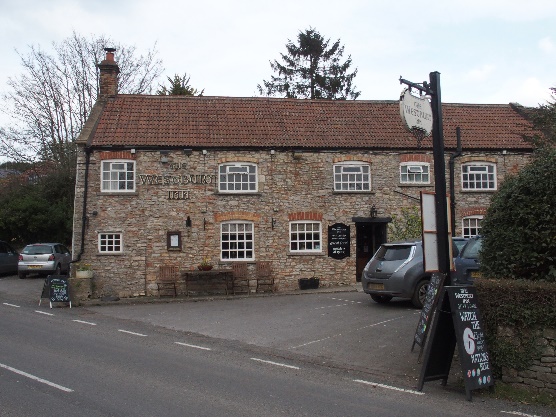 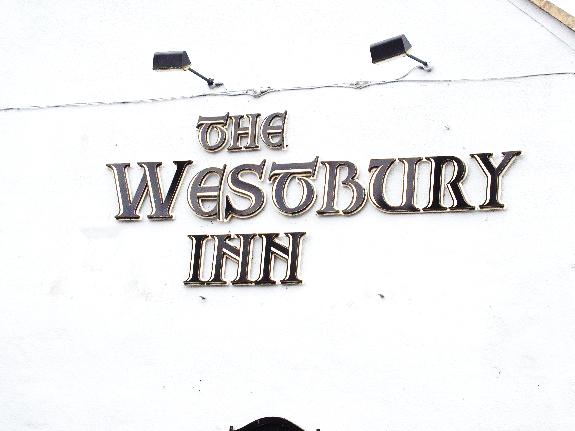 01749 870402TAKEAWAY MENU Mon.-Sat.12-2pm & 5.30-7.30pm***Menu for 30th March to 5th April 2020 ***Order day before advised but try last minute orders.Self-collection via 10 minute time slots so only one person in pub at a time!Delivery can be arranged for £2.50.  Over 70s, by arrangement, free.StartersOnion Bhaji with raita   						£3.50Crispy squid with sweet chilli dip            			£5.00MainsBeer battered cod, chips and peas            			£10.00Wholetail scampi, chips and peas              			£10.00Steak and Guinness shortcrust pastry pie pots. veg.  		£10.00Vegetable lasagne verde with garlic bread				£10.00Beef stew with dumplings, peas, carrots and crusty bread  	£10.00Cauliflower and pepper penne pasta bake 		                topped with toasted almonds with garlic bread		£10.00Chicken tikka masala with rice and poppadum			£10.00Chicken and bacon sweet chilli flatbread with coleslaw  	£9.00King prawn and smoked salmon linguini with garlic bread	£12.50Lamb Wellington, redcurrant gravy, pots. and veg.		£12.50Puddings                                                 			£4.00Chocolate brownie or Fruit crumble or Sticky toffee pudding or Apricot and whisky bread and butter pudding or hot baked rum bananas.Sunday roasts from 12.00 ‘til 3.00pm!  menu 5-7pmSUNDAY TRADITIONAL ROASTS   £12.50Beef, lamb or porkBEER, CIDER, LAGER 4pts from £10.00